Mae’n hanfodol bod llywodraethau gwledydd yn mynd i'r afael â’r newid yn yr hinsawdd. Pa ddulliau Economeg fyddech chi'n eu hawgrymu er mwyn addasu i’r newid yn yr hinsawdd a lliniaru ei effeithiau? A oes angen lleihau twf economaidd i liniaru’r newid yn yr hinsawdd? Esboniwch eich ateb. 	(50 marc)Ystyriwch y dyfyniad canlynol o Wealth of Nations, Adam Smith (1776) "Gan mai grym cyfnewid sy'n achosi rhaniad llafur, mae hyd a lled y rhaniad hwnnw wedi’i gyfyngu bob amser gan raddau’r grym hwnnw, neu, mewn geiriau eraill, gan faint y farchnad. Pan fo'r farchnad yn fach iawn, ni oes unrhyw gymhelliant i unigolyn ei gysegru ei hun yn llwyr i un alwedigaeth, am nad oes ganddo’r grym i gyfnewid y cyfan o’r rhan honno o gynnyrch ei lafur ei hun sydd ganddo dros ben, y tu hwnt i’r hyn mae’n ei ddefnyddio ei hun, am y rhannau hynny o gynnyrch llafur dynion eraill y gallai fod arno eu hangen....Yn y tai unig a’r mân bentrefi sydd wedi'u gwasgaru mewn gwlad mor anial ag Ucheldiroedd yr Alban, rhaid i bob ffermwr fod yn gigydd, yn bobydd ac yn fragwr i’w deulu ei hun"  Trafodwch pa mor berthnasol yw syniadau Adam Smith "bod rhaniad llafur wedi’i gyfyngu gan faint y farchnad" yn economi’r byd sydd ohoni. Esboniwch eich ateb.marc)Diffiniwch gysyniad elastigedd pris y galw ac esbonio'r ffactorau sy'n effeithio ar elastigedd pris y galw.                                                                                                     (50 marc)Mae sawl dimensiwn i anghydraddoldeb, megis anghydraddoldeb incwm, anghydraddoldeb iechyd, anghydraddoldeb o ran cyfleoedd addysg a chyflogaeth. P’un o'r rhain yw’r pwysicaf yn eich barn chi, a pham? A ddylai llunwyr polisïau fod yn bryderus ynghylch anghydraddoldeb? Esboniwch eich ateb. 		(50 marc)Disgrifiwch bolisïau ochr gyflenwi i annog twf economaidd, a’u cloriannu. Pa feirniadaeth sydd wedi'i gwneud ar rai o'r polisïau hyn? 			                                                                                                                               (50 marc)Atebwch y ddau gwestiwn isod: Diffiniwch gysyniad nwyddau cyhoeddus, gan roi enghreifftiau.                                                                                 (25 marc)Esboniwch pam mai'r wladwriaeth sy’n darparu nwyddau cyhoeddus yn gyffredinol. marc)      Atebwch y ddau gwestiwn isod: a. Esboniwch y ffactorau sy’n achosi chwyddiant ar sail modelau economaidd rydych wedi'u hastudio.	               	                                                                                                                                                                                                       (25 marc)Trafodwch y ffactorau sy'n gyfrifol am y cyfraddau chwyddiant uchel a gafwyd yn y blynyddoedd diweddar.                                                                                                  (25 marc)                Atebwch y ddau gwestiwn isod:      Diffiniwch gysyniad gwahaniaethu prisiau ac esboniwch pam y mae cwmnïau'n gwahaniaethu prisiau.                                                                                 (25 marc)Disgrifiwch rai o'r strategaethau y gall cwmnïau eu defnyddio i hwyluso gwahaniaethu prisiau pan na allant wahaniaethu rhwng grwpiau o ddefnyddwyr â gwahanol elastigeddau pris y galw.                                                                            (25 marc)                                                                                                              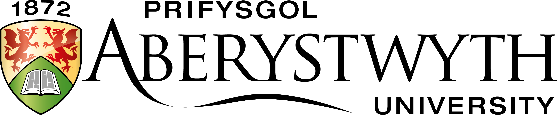 Arholiad MynediadChwefror 2023ECONOMEGAmser: 1.5 awr (90 munud)Cyfarwyddiadau i ymgeiswyr:a) Atebwch unrhyw ddau gwestiwnb) Cewch ddefnyddio cyfrifianellau safonol nad oes modd eu rhaglennu.ECONOMEGAmser: 1.5 awr (90 munud)Cyfarwyddiadau i ymgeiswyr:a) Atebwch unrhyw ddau gwestiwnb) Cewch ddefnyddio cyfrifianellau safonol nad oes modd eu rhaglennu.